 障がい者支援委員会企画 2022年度　認定社会福祉士認証研修(障がい分野)発達障がいの理解と発達障がい者に対する支援の実際　対象者別科目（分野専門／障がい分野／1単位：認証番号20190026　■研修目標　　発達障がいについて正しく理解し、発達障がい者のライフステージにおける一貫した支援の流学ぶ。また障がい特性に応じたコミュニケーション方法等を学び支援を展開できるようになることを目標とする。■日　　時　　2022年11月20日(日)　9:30～16:40 （受付9:15～）2022年11月27日(日)　9:30～16:50 （受付9:15～）■開催方法　　オンライン開催　（Zoom）※本研修は新型コロナ感染症対策としてオンライン形式で開催致します。■講　　師　　今本　　繁　氏合同会社ＡＢＣ研究所代表　臨床心理士　自閉症スペクトラム支援士重松　涼子　氏福岡県発達障がい者(児)支援センター(福岡地域) Life勝野　憲司　氏一般社団法人ぱるむ　相談支援専門員■定　  員　　20名　※先着順、定員になり次第締め切ります。■参 加 費　　会員　11,000円　　県外会員　16,500円　　非会員　22,000円■申込方法　　右記のQRコードよりお申込みください。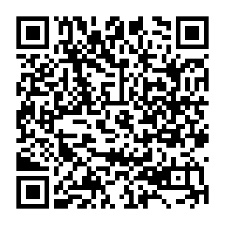 申込み締切後、正式な案内を郵送いたします。■受講対象（受講要件）① 障がい分野において就業もしくは活動している方② 発達障がい者支援に興味関心があり学びたい方③ スキルアップのために勉強したい方④ 研修終了後に修了レポートを提出できる方■修了要件① 全講義に出席② 修了レポートを提出し合格すること※修了レポートの説明は研修の最終日にご案内致します。■申込み締切　　2022年11月6日(日)■研修プログラム【お願い】新型コロナウイルスへの対応について、以下の点にご協力ください。1.本研修でのインターネット等の通信料は受講される方の負担となります。2.研修資料の複製、研修内容の録画・撮影は禁止しております。3.受講者名簿と当日の研修者氏名を照合し、受講状況を確認しますので1台のパソコンで複数名の受講はお控えください。期日　　研修内容時　間11/20（日）発達障害者支援法と発達障がいの理解09:30～11:0011/20（日）発達障がい（支援の方法論①）応用行動分析アプローチ11:10～12:4011/20（日）昼　　休　　憩12:40～13:3011/20（日）発達障がい（支援の方法論②）環境の構造化（環境調整方法）13:30～15:0011/20（日）発達障がい（支援の方法論③）応用行動分析に基づく支援の実際15:10～16:4011/27（日）発達障がい者支援センターの機能と役割09:30～11:0011/27（日）発達障がい者支援と社会資源の活用11:10～12:4011/27（日）昼　　休　　憩12:40～13:3011/27（日）発達障がい者支援の実施と事例検討13:30～15:0011/27（日）地域で生活する発達障がい者支援の実際15:10～16:4011/27（日）修了レポート説明16:40～16:50